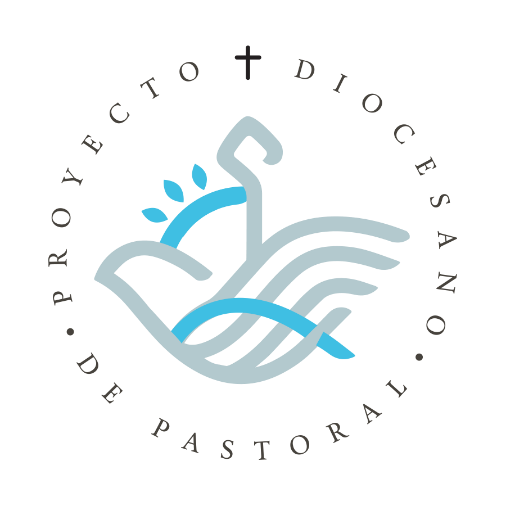 COMISIÓN DE PASTORAL PROFÉTICADimensión de EducaciónDiócesis de Ciudad Juárez Chihuahua, MéxicoSacerdote encargado:Pbro.  Jose Antonio CerdaObjetivo generalPromover el desarrollo INTEGRAL de la comunidad educativa mediante la vinculación del estudio académico con los principios católicos para lograr la madurez de la persona y hacerla protagonista de la sociedad de ciudad Juárez.ContextoLa Pastoral Universitaria Diocesana de Ciudad Juárez no ha pertenecido nunca a una universidad local como tal, sin embargo, ha tenido actividades y participación en los diferentes Institutos de Superiores de Ciudad Juárez, como UACJ, el ITESM, el ITCJ, STJ,entre otros. Tomaremos como referencia para este trabajo a la Universidad Autónoma de Ciudad Juárez (UACJ) ya que es donde más se han realizado actividades propias de la pastoral.La UACJ se encuentra ubicada en Ciudad Juárez, situada al norte del país, en el estado de Chihuahua, a orillas del Rio Bravo. Juárez es una frontera que colinda con Estados Unidos teniendo como vecina a El Paso, Texas. Su población es aproximadamente 1 415 956 habitantes (Fuente: Informe 2017 Así estamos Juárez).La UACJ es una universidad pública fundada el 10 de octubre de 1973, siendo una institución líder en la formación de ciudadanos con alto compromiso social y alta competitividad profesional, buscando la generación y difusión del conocimiento que extiende los beneficios de la perspectiva humanista, la cultura, la ciencia y tecnología a la comunidad. Además, ofrece soporte a la actividad económica contribuyendo a la mejora de la calidad de vida y del ambiente cultural del norte de México.La Pastoral Universitaria tiene sus inicios desde el año 1992, cuando un grupo de amigos universitarios se reunió para irse de Misiones. Posteriormente el 21 de septiembre de 1996, decide ir a buscar asesoría espiritual del Padre Miguel Funes para realizar un ciclo de conferencias, y el padre les propone formar un equipo de Pastoral Universitaria, fungiendo él mismo como capellán y asesor de la PU, proyecto que es validado y aprobado por el obispo en aquel tiempo, fundando se así el primer equipo de PU de Ciudad Juárez.La primera actividad que se realizó fue un curso confirmación en el Gimnasio Universitario de la UACJ debido a que se detectó que había muchos universitarios católicos que no contaban con el sacramento.Las actividades de pastoral actualmente se reducen a convocar universitarios católicos, mediante encuentros universitarios, donde se tocan temas de la actualidad y que se discuten y ven a través de los ojos de Dios, además de hacer actividades altruistas por la comunidad para crear conciencia y mantener la actitud de servicio de los próximos profesionistas.La Estructura del equipo base de Pastoral Universitaria es la siguiente: Pbro. Antonio Fregoso (capellán), Ing. Juan Carlos Balderrama (coordinador), Lic. Héctor Olivares (secretario) e Ing. Israel Alonso (asesor).El futuro de PU es conformar un Proyecto Sólido con un equipo base conformado por los miembros de la comunidad universitaria para cumplir con los objetivos que debe se deben de realizar para lograr el desarrollo y crecimiento de la comunidad.1. Modelo de situaciónAnálisis de la realidad. El equipo de trabajo junto con el sacerdote encargado, analizan la situación actual donde se encuentra la Dimensión. Para hacer una descripción más objetiva de la realidad, esta se describe en sus cuatro aspectos fundamentales (FODA): Fortalezas: la cosas positivas y favorables con las que se cuenta y las que se hacen bien, Oportunidades:  las cosas, circunstancias o herramientas que se pueden aprovechar, ampliar, o mejorar para que la Dimensión se acerque a su objetivo.Debilidades: las cosas que hace falta, los aspectos negativos, o las fallas que se tienen dentro del contexto de la Dimensión que impiden el avance hacia el objetivo de la Dimensión.Amenazas: Las circunstancias o eventos negativos que están fuera del control de la Dimensión, pero que son o pueden ser un obstáculo para que se logre el objetivo.1.1 FortalezasHistoriaPersonal capacitado y comprometidoExperienciaApoyo y reconocimiento de la DiócesisDiversidad académicaRelaciones académicasEscuelas católicasTrabajo con los jóvenes en las parroquiasGran cantidad de centros de estudios medios y superiores en la ciudadCatedráticos católicos1.2 OportunidadesGran número de universidades e institutos de educación superiorMaestros, profesionistas y académicos altamente capacitadosColaboración con las agrupaciones civilesGran comunidad universitaria católicaFomentar la sociedad del conocimientoDiversidad culturalUbicación geográficaRelación con Pastoral Universitaria NacionalVincular a los estudiantes, profesionistas y lideres católicosDifusión de la doctrina Social de la IglesiaEstudio, análisis y aplicación de los Documentos Católicos sobre la Educación1.3 DebilidadesCarencia de un Plan EstratégicoFalta de presencia en universidadesPoca participación de la Comunidad Universitaria CatólicaProyectos a corto plazoFalta de una oferta atractiva para la Comunidad Universitaria.Falta de publicidad y difusión.Falta un equipo más extensoProyectos sin valor curricularFalta de métodos pedagógicos generacionalesFalta de infraestructuraCrecimiento espiritual sólido.Falta de organización y vinculación dentro de la Diócesis.1.4 AmenazasDeshumanización de la educaciónFalta de sensibilidad socialIndividualismoIndiferencia actividades religiosas.Cambios constantes de las tecnologías de la información y comunicación.Corrientes liberales radicales.SecularismoPolitización de la educaciónDeserción escolar.Falta de identidad del universitario católico.Desprestigio de la Iglesia Católica.Desinformación de la sociedad. 2. Modelo idealComprender lo que pide y espera la Iglesia, es decir encontrar la Fundamentación Teológica de cada dimensión basados en la Sagrada Escritura y los Documentos del Magisterio. Esto nos debe iluminar para saber cuál es el modelo ideal que debemos buscar para la Dimensión. A partir de la Fundamentación Teológica identificaremos los Objetivos concretos que se buscara lograr con el trabajo de la Dimensión.2.1. Fundamentación Teológica
La educación en el desarrollo del hombre y la culturaLa educación como desarrollo integral de la personaEducar literalmente significa educir, sacar. En la educación se trata precisamente de educir, sacar, desarrollar las potencialidades o capacidades del educando.  La tarea de la educación es la formación de la personalidad de los hombres en el desarrollo armónico de las virtudes, ordenado y orientado a formar el hombre perfecto. Por eso todo proyecto educativo se fundamenta en una visión de la realidad que jerarquiza sus valores por los cuales proponen el ideal del hombre y su finalidad. Esta "visión de la realidad" debe subordinarse a la realidad misma es decir al hombre mismo.La educación al estar dirigida a llevar al hombre a vivir plenamente como hombre debe velar porque su proyecto educativo se dirija intencionalmente a la promoción total de la persona.Por eso "Hay que ayudar a los niños y adolescentes [...a desarrollar armónicamente sus condiciones físicas, morales e intelectuales a fin de que adquieran gradualmente el sentido de responsabilidad en el recto y continuo desarrollo de la propia vida y en la consecución de la verdadera libertad, superando los obstáculos con grandeza y constancia de alma. Hay que iniciarlos, conforme avanza su edad en una positiva y prudente educación sexual”El desarrollo armónico e integral de la personalidad incluye los siguientes elementos:  a) La dimensión bio-psicológica.  -  Facultades físico-motoras que posibilitan la realización de movimientos de todo tipo.  - Facultades psíquico-motoras que permiten la organización del propio esquema corporal en relación con el espacio, el tiempo y el mundo de los demás. - Facultades intelectuales desde la memorización, comprensión y aplicación de principios a situaciones concretas, hasta la capacidad de análisis, relación y síntesis de partes o elementos que permiten la construcción de nuevos modelos. - Facultades afectivas que expresan emociones, intereses y valoraciones por los cuales se logra un dominio de sí mismo en la orientación de la propia emotividad.  b) La dimensión moral y religiosa. "La verdadera educación se propone la formación de la persona humana, en orden a su fin último y al bien de las sociedades de la que el hombre es miembro y en cuyas responsabilidades participará cuando llegue a ser adulto”La educación tiene la responsabilidad de poner de relieve los aspectos morales y religiosos de la vida humana y la cultura para activar la vida espiritual del educando, ayudarle a conseguir la libertad ética orientándolo hacia su fin último en la asimilación y cumplimiento de sus responsabilidades ante Dios, ante la patria y ante sí mismo.  c) La dimensión social.  "Hay que prepararlos...para participar en la vida social, de modo que bien instruidos con los medios necesarios y oportunos puedan adscribirse activamente a los diversos grupos de la sociedad humana, estén dispuestos para el diálogo con los demás y presten su colaboración con el bien común"El desarrollo de la persona en sociedad por la asimilación y la transmisión de la cultura"Es propio de la persona humana el no llegar a un nivel verdadera y plenamente humano si no es mediante la cultura, es decir cultivando los bienes y los valores naturales. Siempre pues, que se trata de la vida humana, naturaleza y cultura se hallan unidas estrechamente"."Con la palabra cultura se indica, en sentido general todo aquello con lo que el hombre afina y desarrolla sus innumerables cualidades espirituales y corporales; procura someter el mismo orbe terrestre con sus conocimientos y trabajo; hace más humana la vida social, tanto en la familia como en toda la sociedad civil mediante el progreso de las costumbres e instituciones, finalmente expresa, comunica y conserva en sus obras grandes experiencias espirituales y aspiraciones para que sirvan de provecho a muchos e incluso a todo el género humano"."De aquí se sigue que la cultura humana presenta un aspecto histórico y social...Así las costumbres recibidas forman el patrimonio propio de cada comunidad humana. Así también es como se constituye un medio histórico determinado, en el cual se inserta el hombre de cada nación y del que recibe los valores para promover la civilización humana”La cultura tiene un aspecto individual en el cual cada persona cultiva y desarrolla sus propios valores y cualidades en el proceso de la educación.Este desarrollo y cultivo personal tiene inmediatamente una repercusión social e histórica, pues para cultivarse necesita que la sociedad le entregue la herencia patrimonial de sus valores contenida en sus tradiciones y costumbres y a su vez al asumir la herencia cultural, cada persona será forjadora de cultura al enriquecer los valores con sus propias adquisiciones y al trasmitirlas a los demás.  En este sentido debemos asumir nuestra cultura junto con sus valores en las tradiciones forjadas en la historia de nuestro pueblo, la cual es la que nos da personalidad como nación. La cultura así entendida no es algo a imitar o un proyecto, es la vivencia social de los valores ya conquistados. Lo que está en nuestras manos, es enriquecerla con nuestros propios valores y desterrar los antivalores que perjudican a nuestra sociedad.La cultura está en función del desarrollo de la persona humana, pero está circunscrita en la sociedad de la cual la persona se nutre y a la cual beneficia en su trabajo conjunto con los demás en la búsqueda del bien común.La educación cristiana"no persigue solamente  la madures de la persona humana ... sino que busca  sobre todo que los bautizados se hagan más consientes cada día del don recibido de la fe; mientras se inician gradualmente en el conocimiento del misterio de la salvación; aprenden a adorar a Dios Padre en espíritu y en verdad (Jn. 4,23) ante todo en la acción litúrgica, formándose para vivir según el hombre nuevo en justicia y santidad de verdad (Ef. 4,22-24) y así lleguen al hombre perfecto en la edad de la plenitud de Cristo (Ef. 4,13) y contribuyan al crecimiento del cuerpo místico de Cristo".   "Conscientes, además de su vocación acostúmbrense a dar testimonio de la esperanza que hay en ellos” (1 Pe. 3,15) y a ayudar a la configuración cristiana del mundo, mediante la cual los valores naturales contenidos en la consideración integral del hombre redimido por Cristo contribuyan al bien de toda la humanidad”La Iglesia Educadora.  Dios es el primer y gran educador de su pueblo. Por eso el Padre envió a su Hijo a realizar su obra de redención de los hombres. Jesús, palabra eterna del Padre, ha sido enviado al mundo para darlo a conocer (cf. Jn 12, 45), dando testimonio de la verdad (cf. Jn. 18, 37) con sus obras y palabras y de esta manera iluminando al mundo que vivía en tinieblas y en sombra de muerte (Jn 1,1 y ss). Para continuar su obra de salvación, Cristo ha instituido la Iglesia como organismo visible vivificado por el Espíritu Santo. La misión de la Iglesia es pues evangelizar, es decir proclamar a todos el gozoso anuncio de la salvación, de engendrar con el bautismo nuevas criaturas en Cristo y de educarlas para que vivan conscientemente como hijos de Dios. Acogiendo y anunciando el evangelio con la fuerza del Espíritu, la Iglesia se constituye en comunidad evangelizada y evangelizadora y precisamente por ello se hace sierva de los pobres. Como comunidad eclesial educativa forma el ambiente adecuado, inspirado en el evangelio para formar a sus hijos, y dar testimonio ante el mundo del mensaje salvador de Cristo.En esta tarea participan la Iglesia Universal, las Iglesias Particulares, las parroquias, las pequeñas comunidades eclesiales cada una en el cumplimiento específico de su misión, las órdenes religiosas que desde su carisma aportan en la educación la construcción del Reino de Cristo y las instituciones educativas como las escuelas y universidades. La familia cristiana en cuanto Iglesia Doméstica constituye la escuela primigenia y fundamental para la educación en la fe.Rectoría Social de Cristo.  Inculturación del Evangelio"la Buena nueva de Cristo renueva constantemente la vida y la cultura del hombre caído, combate y elimina los errores y males que provienen de la seducción permanente del pecado. Purifica incesantemente la moral de los pueblos. Con las riquezas de lo alto fecunda como de sus entrañas las cualidades espirituales y las tradiciones de cada pueblo y de cada edad, los consolida, perfecciona y restaura en Cristo. Así la Iglesia cumple su misión propia, contribuye por lo mismo a la cultura humana y la impulsa con su actividad, incluida la liturgia educa al hombre en su libertad interior.”La educación es la asimilación de la cultura. La educación cristiana es la asimilación de la cultura cristiana. Es la inculturación del evangelio en la propia cultura. Sus niveles son muy diversos, pueden ser escolares o no escolares, elementales o superiores, formales o no formales. En todo caso la educación es un proceso dinámico que dura toda la vida de la persona y de los pueblos. Recoge la memoria del pasado, enseña a vivir hoy y se proyecta hacia el futuro. Por eso la educación cristiana es indispensable a la nueva evangelización.  La educación cristiana desarrolla y afianza en cada cristiano su vida de fe y hace que verdaderamente en él su vida sea Cristo (Cf. Flp. 1,21). Por ella, se escuchan en el hombre "las palabras de vida eterna" (Jn 6,68), se realiza en cada quien la "nueva criatura" (2 Cor. 5,17) y se lleva a cabo el proyecto del Padre "Recapitular en Cristo todas las cosas (Ef. 1,10). Así la educación cristiana se funda en una verdadera antropología cristiana que significa la apertura del hombre hacia Dios como Creador y Padre, hacia los demás como a sus hermanos, y al mundo como lo que le ha sido entregado para potenciar sus virtualidades y no para ejercer sobre él un dominio despótico que destruya la naturaleza.La pastoral educativa  	"La pastoral educativa busca hacer crecer la cultura en las personas en la perspectiva del evangelio propiciando los valores coherentes con la vocación temporal y trascendente del hombre y desenmascarando los antivalores que se le oponen. 'La iglesia, como madre está obligada a dar a sus hijos una educación que llene su vida del espíritu de Cristo y al mismo tiempo ayude a todos los pueblos a promover la perfección cabal de la persona humana, incluso para bien de la sociedad terrestre y para configurar más humanamente la edificación del mundo”  "La pastoral educativa confiere identidad nítida al proyecto de la educación católica, o sea a su estilo de servicio. No ha de considerarse aislada de otros aspectos de la pastoral eclesial de la que forma parte, sino que ha de concebirse como un esfuerzo orgánico suscitado por el Espíritu con la dirección de los pastores y en un clima de diálogo que permita ver la realidad, juzgarla desde la fe y emprender la acción necesaria con el fuego del amor. La plenitud de identidad de los agentes de la pastoral educativa se cimienta en una fe viva donde le Magisterio auténtico sirve de guía en un fecundo diálogo pastoral".  "Como maestros auténticos por voluntad de Jesucristo, los obispos, unidos al Pastor Supremo, el Papa, y a todo el Pueblo de Dios, son los encargados de animarla, dirigirla y orientarla, instando a todos, sacerdotes, religiosos y laicos a ocupar creativamente el lugar insustituible que le corresponde.". Unidos a ellos es..."tarea de los cristianos evangelizar la cultura en toda actividad educativa que se realice, formal, no formal e informal, desde el aula y desde la parroquia, desde la actividad pastoral y desde el laicismo de la escuela oficial y de las universidades nacionales".La pastoral educativa debe permear todas las estructuras educativas de tal manera que se convierta en la conciencia de la identidad católica de sus miembros y se manifiesten como sarmientos vivos de Cristo y con su acción impregnen del evangelio la actividad e instituciones educativas.  La pastoral educativa "es una actividad indispensable; gracias a ella los estudiantes católicos, en cumplimiento de sus compromisos bautismales, pueden prepararse a participar activamente en la vida de la Iglesia. Esta pastoral puede contribuir a desarrollar y alimentar una auténtica estima al matrimonio y de la vida familiar, promover vocaciones al sacerdocio y a la vida religiosa, estimular el compromiso cristiano de los laicos e impregnar todo tipo de actividad con el Espíritu del evangelio."La pastoral educativa está dirigida a:  a) Los agentes de la educación entre los que se cuentan:  	- La familia La familia, como unidad, ha de ser objeto de especial atención educativa por parte de la Iglesia. De manera especial, han de serlo los padres de familia, quienes, por el hecho de haber dado vida a sus hijos, tienen el derecho originario e inalienable de educarlos. La familia cristiana es además un agente educativo de la propia Iglesia. Debe estar preparada para participar activa y creativamente en las instituciones sociales dentro de las cuales destaca la escuela, sin descuidar las instituciones cívicas y políticas.- Los maestros  Los maestros son agentes fundamentales del proceso educativo...La Iglesia ha de ofrecer al educador católico los elementos necesarios para que este pueda ejercer su ministerio de bautizado y vivir desde su fe su vocación secular. La pastoral educativa de la iglesia, en favor de los maestros, deberá estar enfocada a que ellos logren satisfacción profesional por los buenos resultados de su trabajo. Es pues necesario que cuenten con un impulso inicial hacia el perfeccionamiento de su práctica; cuenten también con los requerimientos valorables, cognoscitivos, actitudinales y de formación para su organización gremial; y cuenten así mismo con un grupo de referencia que les permita compartir sus reflexiones y retroalimentar críticamente sus logros.	- La comunidad educativa  Existe comunidad educativa cuando un grupo humano que forma comunidad tiene como proyecto común ser transmisor y promotor del desarrollo integral de la persona para que esta colabore al enriquecimiento cultural y a la transformación de la sociedad. La comunidad educativa integra todos los factores educativos de la comunidad, a partir de la familia, de tal manera que sean verdaderos agentes de cambio y agentes vivos de evangelización. Todo espacio educativo y pastoral debe tender a constituirse una verdadera comunidad educativa.b) Las instituciones educativas.  	- La escuela  La escuela es un lugar de formación integral mediante la asimilación sistemática y crítica de la cultura. La escuela es un lugar privilegiado de promoción integral mediante un encuentro vivo y vital con el patrimonio cultural. Este encuentro se realiza en la confrontación y la inserción de los valores perenes de la cultura en el contexto actual, es decir en los problemas del tiempo presente. Todo proyecto educativo se funda en una escala de valores que propone la promoción integral de la persona."En virtud de su misión, corresponde a la escuela cultivar con asiduo cuidado las facultades intelectuales creativas y estéticas del hombre, desarrollar rectamente la capacidad de juicio, la voluntad y la afectividad, promover el sentido de los valores, favorecer las actitudes justas y los comportamientos adecuados, introducir en el patrimonio cultural conquistado por las generaciones anteriores, preparar para la vida profesional y fomentar el trato amistoso entre los alumnos de diversa índole y condición, induciéndolos a comprenderse mutuamente"	- Las universidades y centros de educación superior  La misión de la universidad podemos sintetizarla en tres aspectos:  Es formadora de personas por la investigación y enseñanza de la verdadLa Universidad debe brindar una excelente formación académica y personas preparadas y conscientes de sus responsabilidades: en lo científico, lo social, lo cultural y lo ético-religioso.  Es sintetizadora de la culturaA la universidad le compete la tarea de evaluar la cultura orgánica e integradora de todo el quehacer humano. Es el lugar de diálogo entre la ciencia y la fe, del cual resulten visiones claras de lo que es nuestra realidad y modelos alternativos en lo económico, en lo social, en materia de valores, para hacer lo que este de su parte para ponerse al servicio de los más necesitados y de su país. Es necesario que los resultados obtenidos se comuniquen y difundan a la comunidad universitaria y a la comunidad en general, mediante cursos, conferencias, eventos y acciones múltiples que pongan al servicio de la sociedad la aportación de la universidad.Es servidora de la comunidad: Afrontando el misterio del hombre dando una respuesta trascendente por la filosofía y la fe.  Formando la conciencia nacional en el estudio de la cultura de la patria, asumiendo su misión, superando sus defectos y alentando a participar en el puesto particular a formar una sociedad más justa. Estudiando en profundidad las raíces y las causas de los graves problemas de nuestro tiempo prestando especial atención a sus dimensiones éticas y religiosas. Es testigo fiel de la verdad, la cual ha de ser expresada para salvaguardar el bien auténtico de la sociedad.Discierne los valores culturales modernos. Promueve la justicia social. Pone a disposición de la sociedad su acervo cultural. Favorece el encuentro y comprensión entre las diferentes culturas. Cultiva los valores superiores del espíritu. Es de desear que se establezcan centros de pastoral universitaria para las Universidades públicas y privadas para atender al estudiantado y al profesorado.c) Los medios de comunicación socialLos medios de comunicación social son medios privilegiados para transmitir los valores humanos y cristianos fundamentales y para fomentar la unidad y solidaridad de los pueblos. Tienen capacidad de dar a conocer los valores de culturas desconocidas y promover los auténticos valores. Están llamados a ser instrumento de educación informal.  Se debe dar un servicio pastoral a los comunicadores haciéndoles ver su compromiso que impone el amor, la justicia, y la verdad dentro de una libertad responsable, dentro del ejercicio de su profesión, y el correcto uso de los medios de comunicación. Se debe formar integralmente a los comunicadores, pues a su vez son formadores del pueblo de México. La Iglesia debe formarlos y acompañarlos en el desempeño de su misión.d) La parroquiaLa parroquia es el lugar donde se realiza la función integradora de la Iglesia. Por naturaleza realiza una actividad intensamente educativa, tarea que cumple en toda su acción evangelizadora.La parroquia debe interesarse por la educación católica formal, no formal, e informal. La parroquia cuenta con una gama muy amplia de posibilidades: catequesis, liturgia, apoyo y servicio a maestros, alumnos y padres de familia, la orientación moral personal y familiar, la escuela parroquial, los grupos juveniles etc. Ha de preocuparse, además de complementar la educación de la escuela oficial.Emergencia educativaCambio de épocaCaracterísticas:Cambio cultural“La cultura implica en ambiente vital de la persona, el modo como se relaciona consigo misma, con sus semejantes, con la naturaleza y con Dios” y por tanto la manera en que se concibe y expresa el significado de la existencia”.Cuestionamiento de los valores en todos los ámbitos: económico, político, social, religioso, cultural educativo impactando en las tradiciones y la identidad de los pueblosMundializaciónDilatación exponencial del mundo por la comunicación inmediata de todo lo que pasa en el mundo por medio de las actuales tecnologías de comunicación.Influencia reciproca de culturas en todos los ámbitosResquebrajamiento y fragmentación de la culturaLos avances de la ciencia y la tecnología han parcializado el conocimiento propiciando especializaciones de todo e incapacidad de lograr la síntesis de la verdad. Ej. La economía como criterio desde la que se ve y usa la realidadReduccionismo en la comprensión de la realidad desde la perspectiva en la que se mira, dando pie a los ismos: psicologismos, economicismos, ideologismos, tecnologicismos, etcéteraFractura de fe y vidaLa falta de sentido unitario del conocimiento de la realidad en la que la razón abandona su tarea de búsqueda sentido y significado último reduciéndose al terreno de lo inmediato.La fe queda reducida a u un sentimiento intimista desvinculada con la vida.La ética queda reducida a un pragmatismo cuyo criterio fundamental es el éxito y la satisfacción inmediataLa falta de sentido y significado de la vida tienen como resultado la incertidumbre y la angustia al faltar respuestas a las preguntas fundamentales: La vida, la muerte.Relativismo escépticoReducción de la verdad a un juicio subjetivo en el que no se reconoce nada como definitivo en donde la última medida es mi opinión.Esto conduce a dudar de todo, y sobre todo del valor y significado de la vida humana, de la verdad, del bien y de todo lo trascendente.En Méxicoa. Fractura en las tradiciones y la herencia culturali. Dificultad para abrazar nuestro pasado1. Dificultad para reconciliarnos con nuestras raíces indígenas y europeasii. Reconocimiento de las etapas de nuestra cultura. Ausencia de una valoración crítica propositiva de nuestra historia.iii. constante de hechos históricos que no respetaron las raíces culturales de nuestro pueblo con repercusión en todos los aspectos de la vidaa. Ej. Secularismo que relega a la religión a lo privado excluyéndola de la vida pública.iv. Superar el desprecio y la desconfianzab. Realidad sociali. Pobreza1. Desigualdad en la distribución de la riqueza2. Impacta directamente en el desarrollo educativo:a. Falta de recursos para acceder a los centros y medios educativosb. Desigualdad de oportunidades educación debido al nivel socialc. Abandono de la escolaridad por trabajoi. Las condiciones sociales de pobreza al no contar con las condiciones mínimas de vida (techo, alimentación, vestido) afectan al rendimiento escolar.ii. Las leyes en defensa del derecho de los niños a no trabajar se quedan en letra muerta al no implementar soluciones prácticas que remedien el mal. Las soluciones son parches (desayunos del DIF)iii. Los niños y jóvenes se incorporan al trabajo para sostenimiento de la casa.ii. Empleo1. empleo formala. oferta insuficienteb. Preparación educativa deficiente para el trabajo y desigual.i. (Las escuelas públicas tienen una formación deficiente y las particulares de calidad)ii. La inequidad e incapacidad institucional de formar en una educación de calidad que genere las capacidades y las aptitudes necesarias para integrarse en la vida productiva del País.2. Empleo informal: La alternativa3. Migracióna. Búsqueda de trabajo en otros países en condiciones infrahumanas, tratados como prescindibles, sin derechos, y como “mano de obra barata”b. Separación del ambiente familiar: pérdida de valoresiii. Violencia- crimen organizado1. La falta de educación y trabajo hacen de los jóvenes presa del reclutamiento del crimen organizado con la promesa de dinero fácil.2. Drogadicción, delincuencia, pandillerismo: Síntoma del problemac. Cultura de asistencialismoi. El asistencialismo es depredador de la participación social y por ende de la democracia1. No hay formación en la solidaridad y subsidiaridad al afrontar las necesidades sociales.a. Formación en las responsabilidad y compromiso, participación y representación socialb. Se ha dado una política paternalista- populista en los programas sociales del gobierno i. Los programas sociales del gobierno responden a situaciones de emergencia o circunstanciales2. El resultado es una generación desinteresada y desconfiada en los asuntos públicos: política, social. El egoísmo que se convierte en corrupción y abusod. Centralismoe. Indígenasi. La población indígena ha sido marginada sistemáticamente en diversos ámbitos1. Es preciso una comprensión de sus culturas autóctonas sin menoscabo de los derechos humanos sin distinción e igualdad de circunstancias2. Integrar a las comunidades indígenas al desarrollo humano y educativo3. Respetar la identidad de los pueblos indígenas. Encontrar vías para su promoción cultural y humana4. Inculturizar el Evangeliof. Familiai. La familia está sufriendo los impactos de los cambios y transformaciones sociales1. Matrimonioa. Reducción de tasa de nupcialidadb. Uniones libresc. Separacionesd. Divorciose. Relaciones sexuales fuera del matrimonioi. Incremento de nacimientos fuera del matrimonioii. Mentalidad antinatalista1. Campañas publicitarias del sector salud2. Anticonceptivos3. Abortof. Ideología de generoi. Fractura entre la sexualidad humana y su expresividad socioculturalii. La sexualidad se define por la preferencia sexual de los deseos  y no por la estructura profunda como personaiii. Uniones antinaturales: Homosexualidad…g. Educación oficiali. Libros de texto: “educación sexual”. Promueven conductas sexuales violentando el derecho de los padres. Ignora la articulación del significado procreativo y el significado unitivo y la sexualidad queda al margen de las exigencias objetivas del amor, propiciando uniones inmaduras y pasajeras con graves consecuencias sociales. Mina la dignidad humana haciendo creer que no existe persona humana en el momento de la fecundación. Promoción de los métodos anticonceptivos y abortivos.ii. Dos niveles de la problemática educativa1. La información no es suficiente2. La información que dan los libros de texto es parcial e inexactag. Educación formal: Crecimiento con ideologíai. Indicadores de crecimiento1. Alfabetización: Al inicio del siglo XX el 90% de la población era analfabeta.; hoy el 97% de la población sabe leer y escribir.2. Escolaridad primaria: 97%ii. Las instituciones educativas y sus programas y contenidos están asociados a la ideología en turo1. Concepción laicista del estado y de la educación2. Ideología ilustrada positivista: prejuicios contra las tradiciones culturales religiosas de México. Secularismo como dogma ilustrado: Fractura de la vida y la fe.a. Constitución de 1854: Lucha por la conciencia: Secularismo. Lo público es del Estadob. Constitución de 1857: Triunfo del liberalismo: Art. 3ero: Educación secular, gratuita y obligatoria, excluyendo a la Iglesia de impartir educación. Se redujo a la religión al ámbito de lo privado.c. Porfiriato: Liberales en el texto conservadores en la realidad. Se fundaron colegios católicos.d. Revolucióni. Carranza: Constituyente 1917: Extiende el laicismo a las escuelas particulares prohibiendo el que religiosos educaran- Art. 24 reduce al templo los actos religiosos. Art. 130: Impide a la iglesia cualquier manifestación pública.ii. Obregón- Vasconcelos (1920-24) organización de la SEP. Misiones culturales.iii. Calles (1924-28) Estatismo educativo. negación del derecho de los papás y de la Iglesia a educar.3. Cárdenas (1934-40) Ideología socialista4. López Mateos (1958-64) Texto único 5. Ideología tecnócrataa. Educación reducida a formar personas “competentes” en el uso de instrumentos para la producción. Formación eficientista enfocada a obtener resultados y resolver problemasb. La formación “en valores” está divorciada con los valores de la tradición. Los valores están enfocados a la responsabilidad en la competencia en el desarrollo de conocimientos, habilidades y actitudes.c. Modelo educativo condicionado a responder a criterios de calidad que asegure que los estudiantes se inserten en el modelo económico y político actual en detrimento de la formación integral.iii. Centralismo uniforme1. Art. 24: Escuela igual para todos los estadosa. No reconoce la diversidad de zonas: urbanas, rurales, indígenas ni los niveles sociales provocando el empobrecimiento del modelo educativo y acrecentando la brecha de desigualdad.2. La educación proporcionada es poco significativa al no responder a las características culturales y a las necesidades específicas de cada regióna. La educación debe acercar a la cultura universal y el aprecio de la cultura propia: Signo de pertenencia y de identidad3. Descentralización: Un retoiv. Calidad educativa: Indicadores de evaluación1. Bajo en matemáticas, lectura y ciencias2. Calidad de escuelas con fuertes diferencias dependiendo de las zonas del país y de las condiciones de las escuelas.3. Baja calidad en la formación escolar: Rezago educativo4. Deserción escolar: El 60% de los alumnos no completan a educación media superior.v. Magisterio1. Desvaluación de la vocación magisteriala. Se reduce la labor del maestro a facilitador o mediador, negándole la autoridad necesaria para la docenciab. Formar a las personas para el ejercicio responsable de la libertad es tarea de la educación. La falta de principios morales y cívicos en la educación hacen del maestro un simple policía que vigila la disciplina en el mejor de los casos del salón.2. Deficiencia en la formación de profesoresa. Muchos maestros son egresados de carreras sin la preparación pedagógica adecuada. No se tiene consideración el nivel de los educandos ni su edad.b. La formación está orientada al ascenso del escalafón, no a las necesidades educativas.3. Inadecuada remuneracióna. Trabajo de doble turo: Falta de preparación de las clases.4. Abandono y soledadvi. Dirección de las escuelas1. Falta de liderazgo académico de los directores: labor burocrática2. La carga administrativa de los proyectos federales y estatales impiden que se dediquen a las tareas educativas.3. Falta de autonomía de las escuelas dan poco espacio a las decisiones de los directores.4. Sindicatos educativos politizados5. Propuestas del EpiscopadoRecuperar la centralidad de la personaAsegurar una educación integral y de calidad para todosEducar en la verdad y en la libertad para promover la pazReconocer el papel fundamental de la familiaHacer de toda instancia eclesial y de toda acción pastoral un servicio educativoLograr que la escuela y los maestros encuentren caminos para el cumplimiento de su misiónPropiciar que los medios de comunicación sean medios y no finesPromover la colaboración de gobierno y sociedad para una nueva acción educativaFormar a los formadoresMirar a Cristo y a María como sentido y plenitud del proyecto educativo de la Iglesia2.2.  Objetivos Concretos1. Enseñar a la Comunidad Universitaria a encarnar la fe con las actividades diarias.2. Alentar a la CU a participar de los Sacramentos.3. Crear conciencia a la CU de su responsabilidad hacia aquellos que sufren física y espiritualmente.4. Preparar a la CU a participar activamente de la vida de la Iglesia (Matrimonio-Familia, Sacerdocio, Vida religiosa y Compromiso Laical).5. Fomentar el Dialogo Fe-Razón, Dialogo Fe-Vida, Dialogo Fe-Cultura y la Nueva Evangelización.3. Modelo DiagnosticoReconocer la realidad particular de donde partimos para alcanzar cada uno de los objetivos que se tienen definidos para la Dimensión; Que Fortalezas y Oportunidades nos pueden ayudar a lograr el objetivo y que Debilidades y Amenazas debemos atender y mitigar para que no detengan el avance hacia el objetivo. Las Fortalezas y Oportunidades, nos pueden ayudar a mitigar las Debilidades y Amenazas en favor del logro de cada uno de los objetivos.1. Enseñar a la Comunidad Educativa a encarnar la fe con las actividades diariasFortalezasPersonal capacitado y comprometidoDiversidad académicaRelaciones académicasEscuelas católicasTrabajo con los jóvenes en las parroquiasGran Cantidad de Centros de Estudios Medios y Superiores en la CiudadOportunidadesMaestros, profesionistas y académicos altamente capacitadosGran Comunidad Universitaria Católica Relación con Pastoral Universitaria NacionalVinculación de los estudiantes, profesionistas y lideres católicosEstudio, análisis y aplicación de los Documentos Católicos sobre la 	EducaciónDebilidadesCarencia de un Plan EstratégicoFalta de Presencia en UniversidadesPoca participación de la Comunidad Universitaria CatólicaFalta de una oferta atractiva para la Comunidad UniversitariaFalta un Equipo más extensoAmenazasDeshumanización de la educaciónFalta de sensibilidad SocialIndiferencia hacia las actividades religiosasCorrientes liberales radicalesSecularismoPolitización de la educaciónFalta de identidad del Universitario CatólicoDesprestigio de la Iglesia CatólicaDesinformación de la Sociedad.2. Alentar a la Comunidad Educativa a participar de los SacramentosFortalezasApoyo y reconocimiento de la DiócesisTrabajo con los jóvenes en las parroquiasCatedráticos católicosPersonal capacitado y comprometidoOportunidadesRelación con Pastoral Universitaria NacionalVincular a los estudiantes, profesionistas y lideres católicosDifusión de la doctrina Social de la IglesiaEstudio, análisis y aplicación de los Documentos Católicos sobre la 	EducaciónDebilidadesFalta de Presencia en UniversidadesPoca participación de la Comunidad Universitaria CatólicaFalta de una oferta atractiva para la Comunidad UniversitariaFalta un Equipo más extensoProyectos sin valor curricularAmenazasFalta de sensibilidad socialIndiferencia hacia las actividades religiosasCorrientes liberales radicales.SecularismoPolitización de la educaciónFalta de identidad del Universitario CatólicoDesprestigio de la Iglesia católica3. Crear conciencia a la Comunidad Educativa de su responsabilidad hacia aquellos que sufren física y espiritualmenteFortalezasHistoriaPersonal capacitado y comprometidoExperienciaApoyo y reconocimiento de la DiócesisEscuelas católicasTrabajo con los jóvenes en las parroquiasCatedráticos católicosOportunidadesColaboración con las agrupaciones civilesFomentar la sociedad del conocimientoVincular a los estudiantes, profesionistas y lideres católicosDifusión de la doctrina social de la IglesiaEstudio, análisis y aplicación de los Documentos Católicos sobre la 	EducaciónDebilidadesCarencia de un Plan EstratégicoPoca participación de la Comunidad Universitaria CatólicaFalta de publicidad y difusión.Falta un equipo más extensoFalta de organización y vinculación dentro de la DiócesisAmenazasFalta de sensibilidad socialIndividualismoCorrientes liberales radicalesSecularismoDesinformación de la SociedadDeshumanización de la educación4. Preparar a la Comunidad Educativa a participar activamente de la vida de la Iglesia (Matrimonio-Familia, Sacerdocio, Vida religiosa y Compromiso Laical).FortalezasPersonal capacitado y comprometidoExperienciaEscuelas católicasTrabajo con los jóvenes en las parroquiasCatedráticos católicos.OportunidadesMaestros, profesionistas y académicos altamente capacitadosColaboración con las agrupaciones civilesGran Comunidad Universitaria Católica.Relación con Pastoral Universitaria Nacional.Vincular a los estudiantes, profesionistas y lideres católicosDebilidadesCarencia de un Plan EstratégicoFalta de Presencia en UniversidadesPoca participación de la Comunidad Universitaria CatólicaFalta un equipo más extensoCrecimiento Espiritual Solido.Falta de Organización y Vinculación dentro de la Diócesis.AmenazasDeshumanización de la educaciónFalta de sensibilidad socialIndividualismoIndiferencia hacia las actividades religiosasCorrientes liberales radicalesDeserción escolarFalta de identidad del Universitario católicoDesprestigio de la Iglesia Católica5. Fomentar el diálogo Fe-Razón, Fe-Vida, Fe-Cultura y la Nueva EvangelizaciónFortalezasPersonal capacitado y comprometidoExperienciaGran cantidad de Centros de Estudios Medios y Superiores en la CiudadCatedráticos católicos.OportunidadesMaestros, profesionistas y académicos altamente capacitadosColaboración con las agrupaciones civilesGran Comunidad Universitaria CatólicaFomentar la sociedad del conocimientoVincular a los estudiantes, profesionistas y líderes católicosDifusión de la doctrina social de la IglesiaDebilidadesCarencia de un Plan EstratégicoFalta de Presencia en UniversidadesPoca participación de la Comunidad Universitaria CatólicaFalta un Equipo más extensoAmenazasDeshumanización de la educaciónIndiferencia hacia las actividades religiosasCorrientes liberales radicalesSecularismoDesprestigio de la Iglesia católicaDesinformación de la sociedad.4. Modelo OperativoUna vez identificados los objetivos que se derivan de la Fundamentación Teológica (Modelo Ideal) y la realidad donde se encuentra el trabajo de la Dimensión respecto a cada objetivo (Modelo de Situación y Modelo Diagnostico), definiremos que vamos a hacer para movernos de la realidad a lo ideal mediante la identificación de proyectos o planes estratégicos (Modelo Operativo) que llevaremos a cabo en un lapso de tiempo definido y con una persona identificada que coordinara el trabajo de todos los involucrados en cada proyecto y rendirá cuentas del avance al Sacerdote encargado, al Sr. Obispo, al Presbiterio, y a toda la Diócesis.En el Modelo Operativo se describen de manera general los proyectos, los cuales se llevarán a cabo en la etapa de implementación a nivel diocesano, que sigue al terminar los trabajos del Método Prospectivo.Proyectos Estratégicos para alcanzar los objetivos:1. Conformación del Consejo de Pastoral EducativaFormado por al menos 12 personas, entre alumnos, maestros, académicos y profesionistas.Coordinador (Laico): Pbro. Antonio CerdaFecha de inicio: abril del 2022 Fecha de Implementación: agosto del 20222. Implementar el Programa:  Educar para una nueva sociedadCoordinador (Laico): Pbro. Antonio CerdaFecha de inicio: agosto de 2022 Fecha de Implementación: agosto de 2024Áreas que componen la Integración del Programa:1. PRIMARIA y SECUNDARIAFormar a maestros y universitarios en Doctrina Social para que realicen proyectos dentro del entorno de sus escuelas.2. PREPARATORIAS Conformar Proyecto Vocacional con UniversitariosIndicadores: Programa Implementado en al menos 3 preparatorias.3. PARROQUIAS Formar a Maestros y Universitarios en Doctrina Social para que realicen proyectos dentro del entorno de sus parroquias.Indicadores: Programa de Formación en al menos un decanato.4. UNIVERSIDADESCurso de Academia de Acción Universitaria Indicadores: Graduación de al menos 3 generaciones.5. PROFESIONISTASCreación de Foros de Encuentro para profesionistas católicos Indicadores: Tener un padrón del al menos 30 profesionistas